ЧЕРКАСЬКА ОБЛАСНА РАДАГОЛОВАР О З П О Р Я Д Ж Е Н Н Я  20.12.2021                                                                                    № 548-рВідповідно до статті 23 Кодексу законів про працю України, статті 55 Закону України «Про місцеве самоврядування в Україні», статті 25 Закону України  «Про освіту», статті 39 Закону України «Про повну загальну середню освіту», рішень обласної ради від 16.12.2016 № 10-18/VIІ «Про управління суб’єктами та об’єктами спільної власності територіальних громад сіл, селищ, міст Черкаської області», із змінами, від 26.11.2021 № 9-16/VIIІ «Про Перелік суб’єктів господарювання та об’єктів спільної власності територіальних громад сіл, селищ, міст Черкаської області», від 20.12.2019 № 34-7/VІI 
«Про призначення СЕЛЬОДКІНОЇ О.Г. на посаду директора комунального закладу «Бабанська спеціальна загальноосвітня школа-інтернат І-ІІ ступенів Черкаської обласної ради», контракту з керівником закладу загальної середньої освіти спільної власності територіальних громад сіл, селищ, міст Черкаської області від 02 січня 2020 року, враховуючи лист Управління освіти і науки Черкаської обласної державної адміністрації від 05.11.2021 № 25735/02/11-01-28 та заяву СЕЛЬОДКІНОЇ О.Г. від 14.12.2021:1. ПРОДОВЖИТИ термін дії контракту з СЕЛЬОДКІНОЮ Оленою Григорівною на посаді директора комунального закладу «Бабанська спеціальна школа Черкаської обласної ради» з 03 січня 2022 року строком на чотири роки без проведення конкурсного відбору.2. Управлінню юридичного забезпечення та роботи з персоналом виконавчого апарату обласної ради забезпечити підготовку проєкту додаткової угоди до контракту у порядку, передбаченому чинним законодавством України.  3. Контроль за виконанням розпорядження покласти на заступника керуючого справами, начальника загального відділу виконавчого апарату ГОРНУ Н.В. і управління юридичного забезпечення та роботи з персоналом виконавчого апарату обласної ради.Голова	А. ПІДГОРНИЙПро продовження терміну дії контракту з СЕЛЬОДКІНОЮ О.Г.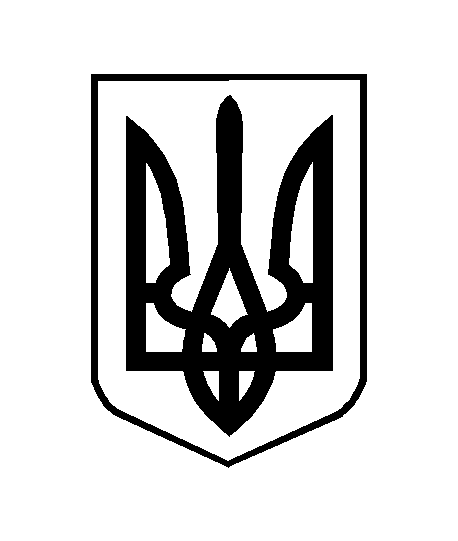 